Об утверждении Порядка выплаты денежной компенсации расходов депутатов Совета муниципального образования Брюховецкий район, осуществляющих деятельность на непостоянной основеВ соответствии со статьей 28.2 Закона Краснодарского края                                              от 7 июня 2004 года № 717-КЗ «О местном самоуправлении в Краснодарском крае», Уставом муниципального образования Брюховецкий район, Совет муниципального образования Брюховецкий район р е ш и л:1. Утвердить Порядок выплаты денежной компенсации расходов депутатов Совета муниципального образования Брюховецкий район, осуществляющих деятельность на непостоянной основе (прилагается).2. Утвердить размер денежной компенсации депутатам Совета муниципального образования Брюховецкий район из расчета 500 (пятьсот) рублей в месяц на расходы, в соответствии с пунктом 2 Порядка выплаты денежной компенсации расходов депутатов Совета муниципального образования Брюховецкий район, осуществляющих деятельность на непостоянной основе.3. Муниципальному казенному учреждению «Централизованная бухгалтерия администрации муниципального образования Брюховецкий район» (Третьяк) возмещать расходы за счет средств, предусмотренных решением Совета муниципального образования Брюховецкий район о местном бюджете на очередной финансовый год и плановый период на содержание представительного органа местного самоуправления.4. Контроль за выполнением настоящего решения возложить на комиссию Совета муниципального образования Брюховецкий район по вопросам экономического развития муниципального образования Брюховецкий район (Бугайков).5. Настоящее решение подлежит официальному опубликованию и размещению на официальном сайте администрации муниципального образования Брюховецкий район в информационно-телекоммуникационной сети «Интернет» и сетевом издании «ВЕСТНИК-ИНФО».6. Решение вступает в силу со дня его официального опубликования и распространяется на правоотношения, возникшие с 1 августа 2019 года.Глава муниципального образованияБрюховецкий район                                                                                В.В. МусатовПредседатель Советамуниципального образованияБрюховецкий район                                                                                   В.В. КошелевПРИЛОЖЕНИЕ УТВЕРЖДЕНрешением Советамуниципального образованияБрюховецкий районот _______ № ____Порядок выплаты денежной компенсации расходов депутатов Совета муниципального образования Брюховецкий район, осуществляющих деятельность на непостоянной основе1. Настоящий Порядок разработан в соответствии со статьей 28.2 Закона Краснодарского края от 7 июня 2004 года № 717-КЗ «О местном самоуправлении в Краснодарском крае», Уставом муниципального образования Брюховецкий район и определяет размер и условия выплаты депутатам Совета муниципального образования Брюховецкий район, осуществляющим деятельность на непостоянной основе (далее - депутат), денежной компенсации их расходов на выполнение депутатских полномочий.2. Состав расходов на выполнение депутатских полномочий, которые компенсируются в соответствии с настоящим Порядком, из расчета не более                500 (пятьсот) рублей в месяц:расходы на приобретение расходных материалов к оргтехнике (картриджи, тонеры и прочее), расходы на канцелярские товары (бумага, папки, скоросшиватели, ручки и прочее), расходы на почтовые, телефонные, телеграфные и другие подобные услуги, расходы на оплату услуг связи, включая расходы электронной почты, а также информационных систем (Интернет и иные аналогичные системы), расходы на услуги по размещению отчетов о депутатской деятельности через местные средства массовой информации (не более 200 см2 в год);депутатам Совета муниципального образования Брюховецкий район возмещаются расходы на использование личного транспорта для поездок на сессии Совета муниципального образования Брюховецкий район, заседания постоянных комиссий Совета муниципального образования Брюховецкий район, встречи с избирателями, поездки по территории избирательного округа в целях организации приема избирателей, рассмотрения обращений избирателей, встреч с избирателями, решения вопросов, поднятых избирателями на предприятиях и в учреждениях;депутатам Совета муниципального образования Брюховецкий район возмещаются командировочные расходы, в случае необходимости поездки депутатов в командировки по вопросам, связанным с выполнением депутатских полномочий.Иные расходы, не предусмотренные настоящим пунктом, компенсации не подлежат.3. Понесенные расходы должны подтверждаться соответствующими документами (договор, счет на оплату, кассовый и (или) товарный чеки, платежное поручение, акты о выполнении услуг).Наличие платежных документов (кассовый чек и (или) платежное поручение), подтверждающих факт оплаты, является обязательным при решении вопроса о выплате компенсации.4. Денежная компенсация по всем видам расходов, предусмотренных пунктом 2 настоящего Порядка, выплачивается ежеквартально в течение 10 рабочих дней со дня представления всех необходимых документов в размере документально подтвержденных расходов, но не более 1500 рублей в квартал.5. Компенсации подлежат расходы, понесенные в отчетном периоде (квартале).В случае, если депутат не обращался за возмещением понесенных расходов в полном объеме (1500 рублей) в каком-либо из отчетных периодов, разница между максимально возможной суммой расходов за квартал (1500 рублей) и фактически понесенными расходами за этот же квартал возмещается в последующих отчетных периодах.Выплата осуществляется в следующем месяце по истечении отчетного квартала.6. Для получения денежной компенсации депутат направляет председателю Совета муниципального образования Брюховецкий район заявление о выплате, составленное в произвольной форме, с указанием следующих реквизитов:фамилия, имя, отчество депутата;размер денежной компенсации, подлежащей выплате за отчетный период;полные платежные реквизиты, по которым следует осуществлять выплату компенсации;дата и подпись.К заявлению прилагаются подлинные документы, подтверждающие факт понесенных расходов за отчетный период.7. При получении документов, указанных в пункте 6 Порядка, председатель Совета муниципального образования Брюховецкий район в течение 3 рабочих дней направляет их в муниципальное казенное учреждение «Централизованная бухгалтерия администрации муниципального образования Брюховецкий район» (далее - МКУ «Централизованная бухгалтерия администрации муниципального образования Брюховецкий район») для проверки на соответствие требованиям настоящего Порядка.8. В течение 5 рабочих дней со дня поступления документов МКУ «Централизованная бухгалтерия администрации муниципального образования Брюховецкий район» проверяет указанные документы на соответствие требованиям настоящего Порядка.9. При соответствии представленных документов требованиям настоящего порядка организационный отдел организационно-правового управления администрации муниципального образования Брюховецкий район готовит проект распоряжения о выплате соответствующей суммы компенсации и направляет его на подпись председателю Совета муниципального образования Брюховецкий район.В случае несоответствия представленных документов требованиям настоящего Порядка МКУ «Централизованная бухгалтерия администрации муниципального образования Брюховецкий район» письменно информирует об этом председателя Совета муниципального образования Брюховецкий район и депутата в течение 3 рабочих дней.10. МКУ «Централизованная бухгалтерия администрации муниципального образования Брюховецкий район», обязано вести учет расходов по каждому депутату.11. Основанием для выплаты депутату компенсации является распоряжение председателя Совета муниципального образования Брюховецкий район.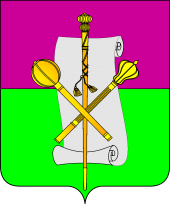 СОВЕТ  МУНИЦИПАЛЬНОГО  ОБРАЗОВАНИЯБРЮХОВЕЦКИЙ   РАЙОНРЕШЕНИЕСОВЕТ  МУНИЦИПАЛЬНОГО  ОБРАЗОВАНИЯБРЮХОВЕЦКИЙ   РАЙОНРЕШЕНИЕот __________№ ___ст-ца  Брюховецкаяст-ца  Брюховецкая